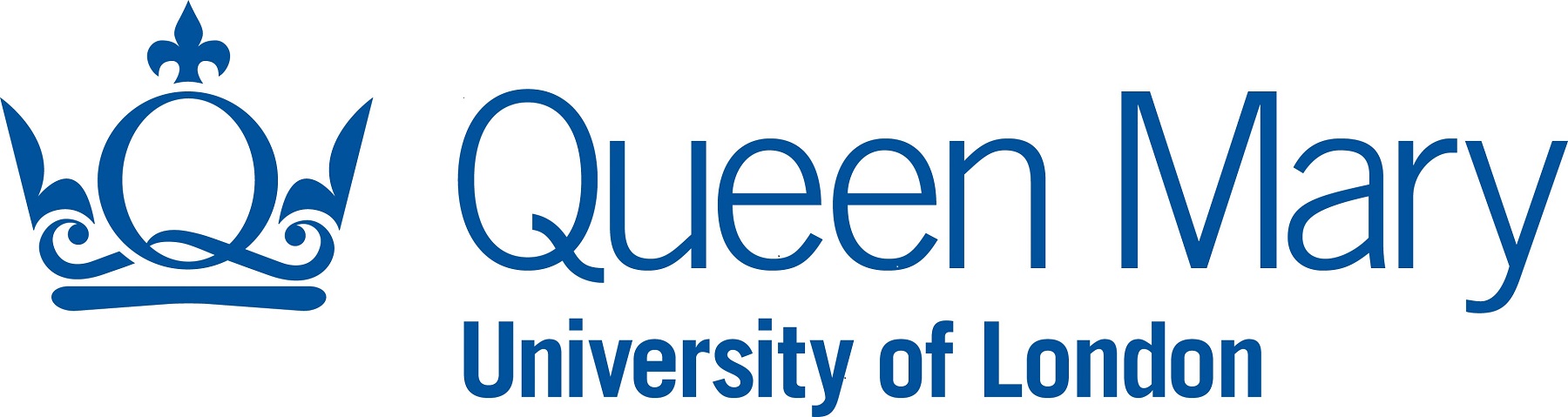 	Application form for internships Summer 2022 School of Primary Care researchApplication Questions Please complete all questions below, keeping within the word limits. Send the completed application to Juliet Henderson Juliet.henderson@qmul.ac.uk by 29th April.Person specificationThis table lists the essential and desirable requirements needed in order to perform the job effectively. Candidates will be shortlisted based on the extent to which they meet these requirements.Essential: Requirements without which the internship could not be done.Desirable: Requirements that would enable the candidate to perform the internship well. Name & email supervisor(s):Megan Clinch and Alison Thompson Proposed length of internship and when it could take place:1st June 2022-31st July 2022 Host department:How will the internship be conducted: In person at the university Virtual/ from home Both are possible, depending on preference studentTitle internship project:Ensuring sustainable and equitable public involvement in primary care research Summary of the internship project: (max 250 words, can include hyperlinks to further information)It is assumed that public involvement will ensure higher quality research that will tackle health and social inequalities. However, achieving this in practice is often challenging. There is now a substantial body of literature that demonstrates how knowledge asymmetries between researchers and the public persist, resulting in tokenistic forms of research consultation rather than empowering forms of research collaboration. This issue is particularly acute when attempting to involve members of the public from already deeply marginalised and minoritisedgroups in primary care research. Residents of East London are ethnically diverse and experience high levels of deprivation. There is an urgent need to ensure that research across this location involves and learns from residents if health and social inequalities are to be understood and acted on. Through their Public Advisory Panel initiative, the Wolfson Institute of Population Health/ Centre for Primary Care and Public Health are undertaking a process of scoping research and engagement to understand how to build a more effective infrastructure for local engagement in primary care research. The intern will contribute to this important work by:Supporting a literature review on the experience of public involvement in research for marginalised and minoritised groups Helping to design and facilitate workshops with members of the public from East London about their experiences of being involved/feeling excluded from involvement in research Helping to design and facilitate workshops with researchers about their experiences of East London residents in primary care researchBased on the above, developing a set of principles, practices and a system of accountability that can ensure meaningful and collaborative engagement in primary care research. Learning objectives:Describe and appraise the values and principles that underpin the public involvement in primary care researchDemonstrate and examine the barriers and facilitators to high quality and sustainable public involvement in primary care researchDevelop a set of principles and practices that will ensure the delivery of high quality and sustainable public involvement in primary care researchAny further information: This work will be undertaken as part of a larger programme of public and civic work being conducted by the Wolfson Institute of Population Health. A working group consisting of academics from all career stages are supporting this work and Dr Clinch and Dr Thompson will identify opportunities for PhD researchers and early career researchers to mentor the successful internship candidate. How to apply:To apply for this internship, please complete the application form, found below, and send it to Juliet.henderson@qmul.ac.uk by 29th April 2022.Name EmailPlease indicate what interests you in being involved in this internship? (max 50 words)Please indicate what interests you in being involved in this internship? (max 50 words)What skills have you learnt that would be helpful in conducting a literature review? (max 50 words)What skills have you learnt that would be helpful in conducting a literature review? (max 50 words)What are the issues and challenges you can see with designing workshops with members of the public from East London? (max 50 words)What are the issues and challenges you can see with designing workshops with members of the public from East London? (max 50 words)What might encourage researchers to attend a workshop to discuss their experiences working in primary care with local residents? (max 50 words)What might encourage researchers to attend a workshop to discuss their experiences working in primary care with local residents? (max 50 words)What are your ideas on how best to capture resident’s and researcher’s feedback from focus groups? (max 50 words)What are your ideas on how best to capture resident’s and researcher’s feedback from focus groups? (max 50 words)Can you describe a piece of work where you reviewed evidence/research and summarised your own key findings? (max 50 words)Can you describe a piece of work where you reviewed evidence/research and summarised your own key findings? (max 50 words)Any further comments that you think make you suitable for this internship? (max 50 words)Any further comments that you think make you suitable for this internship? (max 50 words)Qualifications Essential  Desirable A student from any discipline who can demonstrate an interest and/or educational experience of topics such as: 

The social determinants of health and health inequalities,
Public/global health, 
Social studies of health medicine, 
Medical ethics
, Human rights
, Community development, Health promotion and Public and social policyExperience/Knowledge Understanding of the importance of involving marginalised groups in research and health services developmentProactive and confident enabling set up of focus groups with participantsSkills/Abilities Good communication skills with a wide range of individuals (academics, researchers and local residents)Well organised and an ability to work independently and as part of a team Ability to conceptualise ways to engage local participants and researchers to attend focus groupsInterest in primary care research Willingness to engage with new ideas and learn new skills (e.g. running a focus group/ capturing feedback/summarising key principals) Ability to be flexible as the project may involve change once new approaches or challenges are identified